 Father and Child by Gwen Harwood with Comments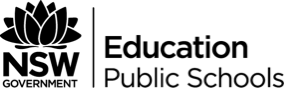 Part 1: Barn Owl			Daybreak: the household slept. I rose, blessed by the sun.A horny fiend1, I crept out with my father's gun. Let him dream of a child obedient, angel-mind-old no-sayer2, robbed of powerby sleep. I knew my prizewho swooped home at this hourwith day-light riddled3 eyesto his place on a high beamin our old stables, to dreamlight's useless time away4. I stood, holding my breath, in urine-scented hay, master of life and death,a wisp-haired judge whose law would punish beak and claw5.My first shot struck. He swayed,ruined, beating his onlywing, as I watched, afraidby the fallen gun, a lonelychild who believed death cleanand final, not this obscene7bundle of stuff that dropped,and dribbled8 through the loose strawtangling in bowels, and hoppedblindly closer9. I sawthose eyes that did not seemirror my crueltywhile the wrecked thing10 that couldnot bear the light nor hideComments: 1st person, child's perspective.Religious allusion & contrast - "blesses" yet a "horny fiend"Religious allusion - contrasts persona with father's "dream" of an ideal child.Imagery - of father's likely reactionVisual imagery - owl as a "prize", objectified Metaphor - eyes confused by daylight/ also foreshadows ending.Also begins motif of eyes/blindness which is symbolic throughout the poem.Enjambment - of stanzas.Irony - light is only "Useless" to an owlOlfactory imagery - evokes smell of the barn Hyperbole - shows how powerful the persona felt.Metaphor - child as the "judge"/"law"Sibilance - emphasizes the sound of the shot.Visual imagery - of owl's distress Contrast & change of tone - child's reaction	Moment of realisation & regret.Rhyme of "clean" vs "obscene" juxtaposes these ideas.Visual imagery - contrasts with earlier vision of owl as a "prize", still an objecthobbled in its own blood10.My father reached my side,gave me the fallen gun. 'End what you have begun11.I fired. The blank eyes shoneonce into mine, and slept12.I leaned my head upon my father's arm, and wept,owl blind in early sunfor what I had begun13.Alliteration – for visual impactVisual imagery - contrasts with earlier vision of owl as a "prize", still an object.Metaphor - child sees her cruelty in the owl's eyes.Visual imagery - owl still an objectVisual Imagery – creates pityDirect speech - stark instruction. Father intends to make child bear the responsibility for what they have done. Harsh reality for a child.Euphemism - death is more peaceful than its previous painMetaphor - compares child to the owl. Both unable to see (in the child's case - see the consequences of their actions & at the end, unable to see past the tears)Part 2: NightfallForty years, lived or dreamed:what memories pack them home1.Now the season that seemedincredible is come2.Father and child, we standin time's long-promised land3.Since there's no more to tasteripeness is plainly all.Father, we pick our lastfruits of the temporal4.Eighty years old5, you takethis late walk for my sake.Who can be what you were6?Link your dry hand in mine,my stick-thin comforter7.Far distant suburbs shinewith great simplicities8.Birds crown in flowering trees,sunset exalts its knownsymbols of transience9.Your passionate face is grown to ancient innocence10.Let us walk for this houras if death had no power11or were no more than sleep.Things truly named can nevervanish from earth. You keepa child's delight12 for ever in birds, flowers, shivery-grass - I name them as we pass."Be your tears wet?" You speakas if air touched a stringnear breaking point13. Your cheekbrushes on mine. Old king,your marvellous journey's14 done.Your night and day are oneas you find with your white stickComments: Metaphor - contrast to Barn Owl, set in the early morning- here the father is close to death.Child is now 40Religious allusion Ecclesiastes 3 – shows the realisation that the father is close to deathBegins imagery of harvest.Metaphor & religious imagery – deathMetaphor of harvest & religious imageryFathers ageRhetorical question - no-one can take father's place.Metaphor - although the child is now leading the father thy still see him as a "comforter". He is very thin.SibilanceSibilance & symbolism - sunset symbolic of ending and time passingVisual imagery and irony - as he ages he looks more innocent/childlikeInclusive language - shows wish to deny deathSad toneExtends idea that he still holds some childlike qualitiesAuditory imagery - of his voiceAllusion to "King Lear" by ShakespeareMetaphor for lifeSymbolism - "white stick" is a cane used by blind people - father is blind enough that he can no longer distinguish night and day.Persona (his child) refers to themself in 3rd person - listing things they have learned about themself & lifeAllusion to ‘Barn Owl’the path15 on which you turnhome with the child16 once quickto mischief17, grown to learnwhat sorrows, in the end, no words, no tears can mend18.Realisation of what impact his death will have.